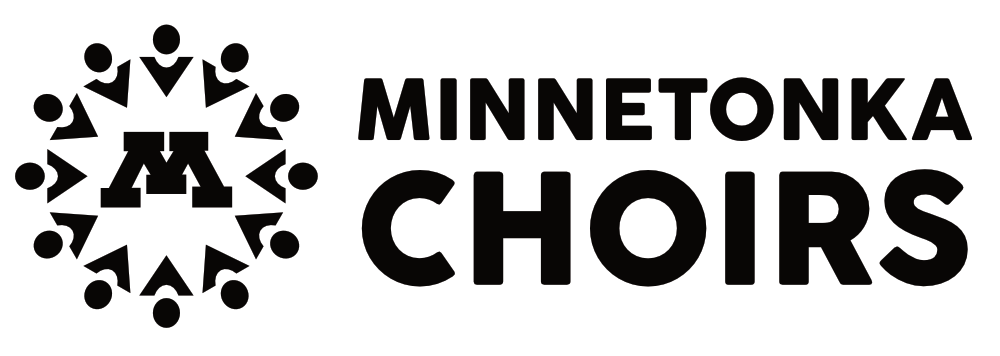 Find Your Voice in Minnetonka Choirs:  Join Vocal Support!You are invited to become a member of Vocal Support, the booster club for Minnetonka district choirs. Your membership supports all choral students and directors, elementary through high school.  Parents, grandparents, and fans at large are encouraged to join!  You can also join online at minnetonkachoirs.org.2018-2019 Membership Information2018-2019 Membership InformationBenefactor’s Club:	$500+ Includes CDs of all concerts and 2 center section reserved seats immediately behind the Concert Choir students at all MHS choir concerts.Patron’s Club: 	 $250 Includes two reserved seats at all MHS choir concerts.Director’s Club: 	$100Concert Club:  	$50Singer’s Club:  	$25Name:_____________________________________________      (Please list names as you would like them on the concert program.)Address:___________________________________________Phone:____________________________________________Email:_____________________________________________Email is used to confirm reserved seating, share concert reminders, events, and activities. Member names will appear in concert programs, but membership level will not be displayed.  Information will not be sold or shared. Volunteer InformationVolunteer InformationWe can’t do it without you!  Please consider sharing your time, talent, and energy.We can’t do it without you!  Please consider sharing your time, talent, and energy.I am interested in helping with the following:Concert HelpRobe Care and/or Tie TyingUsheringConcert/Event PhotographyGreenery FundraiserJingle & MingleMusic LibraryLiaison to ___________________________                (Please list school name, grade, choir.)June Senior Celebration Ice Cream Social(Open to parents of non-seniors.)Other_______________________________Membership in Vocal Support is Tax DeductibleMembership in Vocal Support is Tax DeductibleMembership year is September 1 to August 31.Please make your check payable to Vocal Support.Mail this form and payment to:          Chris Gimse, VS Treasurer          6381 Teton Lane          Chanhassen, MN 55317Many businesses match charitable gifts for employees. Check with your human resources department to see if you can double your gift with an employer match!